Анкета волонтёраСпасибо за Ваш интерес и желание стать волонтёромГПУ Республиканский заказник «Выдрица»!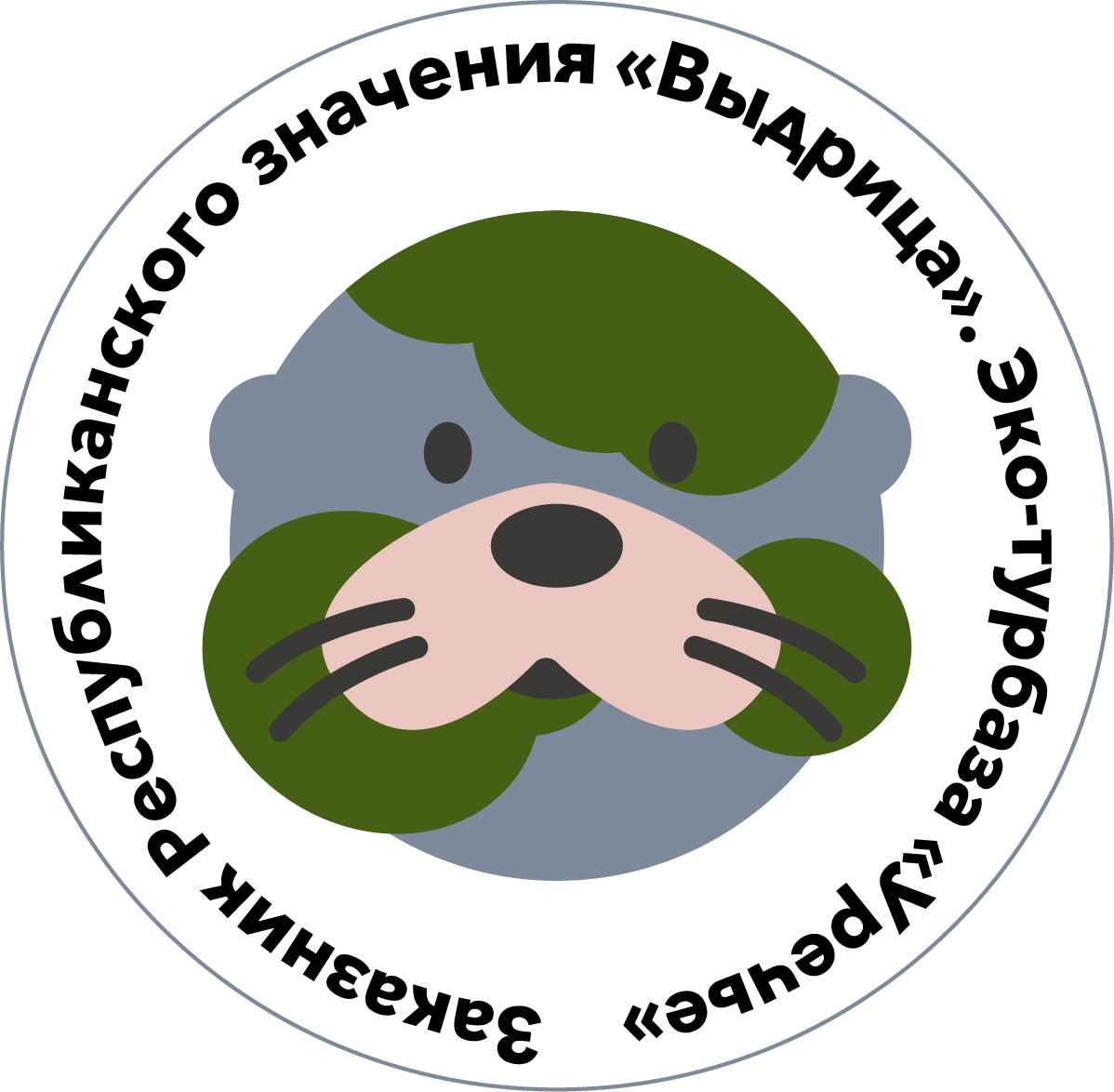 Дата заполнения заявкиФИО заявителяКонтактная информация (телефон, адрес электронной почты, социальные сети)ПолВозрастМесто проживания (населенный пункт, район, область)ОбразованиеМесто работы/учёбыВладение иностранными языками (с указанием уровня - свободно, средний, начальный)Опыт волонтёрской деятельности (укажите организацию, род деятельности, продолжительность сотрудничества)Наличие рекомендацийНавыки и уменияИмеете ли Вы ограничения по физическим нагрузкам или хронические заболевания?Виды работ, которые Вы готовы выполнятьКогда и на какой период Вы готовы приехать?Ограничения и пожелания в питанииДругая информация и дополнительные комментарии